Publicado en  el 11/01/2017 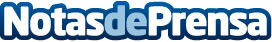 El espíritu bohemio puede formar parte de la decoración exótica en los hogares La 'bohemia chic' se caracteriza por un estilo personal que combina distintos estampados y colores aportando cierto exotismo  y relax Datos de contacto:Nota de prensa publicada en: https://www.notasdeprensa.es/el-espiritu-bohemio-puede-formar-parte-de-la_1 Categorias: Interiorismo Moda http://www.notasdeprensa.es